Publicado en Madrid  el 21/09/2021 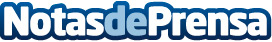 Dai Imperial Cosmetics explica los hábitos que estropean la piel Conseguir una piel perfecta es el reto de toda amante de la belleza. Si se está empleando tiempo, esfuerzo y dinero sin ver la diferencia, puede que el problema esté en la rutina beauty que se sigue. Los buenos hábitos son claves para mantener una dermis joven, lisa y luminosa por más tiempo.  La primera firma de Alta Cosmética Asiática,  desvela los hábitos que destruyen la piel y muestra algunos productos de su línea Flor Imperial, el secreto para un cutis radianteDatos de contacto:Dai Imperial Cosmetics 918763496Nota de prensa publicada en: https://www.notasdeprensa.es/dai-imperial-cosmetics-explica-los-habitos-que Categorias: Nacional Industria Farmacéutica Madrid Entretenimiento Consumo Belleza http://www.notasdeprensa.es